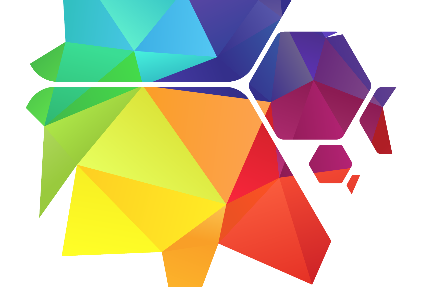  



Date of Event:  Event Location: Event Name & Purpose: Point of Contact for Presentation: Point of Contact E-mail & Phone Number: Organization Website (if any): Timeslot for Presentation: Presentation Format
(e.g., keynote, panelist, moderator, workshop): Presentation Topics Desired
(e.g., SGMRO/NIH overview, grantspersonship overview, etc.) Expected Length of Presentation 
(please be sure to specify any time for audience Q&A): Audience 
(e.g. healthhcare providers, researchers, policymakers, etc.): Estimated Audience Size: Will this presentation be recorded, broadcast, or webcast? Yes  No Is this sponsored travel (if applicable)? Yes  No Are meals provided (if applicable)? Yes  No What is the registration fee, if any? Click or tap here to enter text.Additional Comments/Notes: 